Reflectie verslag d.m.v. STARRLessons learned (P2)
Reflectie Integrale OpdrachtNaam Project: 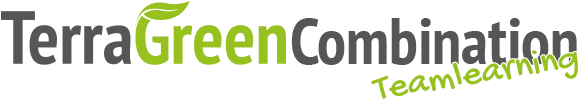 Opgesteld door			:

Datum				:Projectleden			:Project periode			: 	Inleiding
 Tijdens de uitvoeringsweek heb jij ervaren hoe het is om personeel aan te sturen. Of mogelijk heb jij zelf een instructie verzorgt. Met elkaar is er één doel. Is het vaktechnische werk op de juiste manier opgeleverd volgens afspraken (offerte). Kijk kritisch naar je zelf zonder de verantwoording bij een ander te leggen. Welke leermomenten neem jij nu mee naar een volgende klus. Onderstaande opdracht helpt jou hierbij.2.	SituatieGeef een korte beschrijving van het project of onderdeel waaraan jij gewerkt hebt.Wat was de aanleiding? De begroting kan dienen als input. Bij het opstellen van een nacalculatie kijk je naar uren inzet maar ook gebruik van materiaal. 
Wie waren de betrokkenen en hoe was jou instructie vooraf. Of hoe heb je de instructie ontvangen.3. 	Taak bij het organiseren, de uitvoering en de opleveringWat was je taak / rol binnen het project?Wat moest je doen om het vaktechnisch goed uitgevoerd krijgen. Wat werd er van je verwacht? Hoe heb jij het zelf opgepakt.Wat waren je doelen en voornemen? 
4.	Acties bij het organiseren, de uitvoering en de opleveringWat heb je werkelijk gedaan?Hoe heb je het aangepakt?Welke afwegingen maak je om de verschillende stappen van het project aan te pakken? Beschrijf een onderdeel waar jullie bepaalde afwegingen moesten maken?Wat was precies jouw aandeel of inbreng in het project?
5.	ResultaatHoe is het resultaat? Waar ben je tevreden over? Waar zitten de verbeteringen voor een volgend project?Wat was effect van jouw aandeel in die situatie? (m.b.t. product en proces, gevoel; positief en negatief).Wat was het gevolg van bepaalde acties bij jou, bij de andere betrokkenen?Wat was het gevolg van bepaalde acties op de sfeer in de groep, op het proces?6. Financiële afhandeling
[vergelijk de nacalculatie met de begroting van het project. Voeg een printscreen van de Excel-formulieren toe. Geef aan waar je meer of minder uren nodig had. Geef aan waarom het anders is dan je gecalculeerd had. Geef aan wanneer de factuur verstuurd is. ]7. ReflectieWat waren de positieve punten?Wat zijn verbeterpunten?Hoe kijk je terug op de voorbereiding en de uitvoering van het project? Wat voor gevoel heb je hier bij?Wat heb je ervan geleerd?Wat zou je de volgende keer anders doen? Hoe zou je het anders kunnen aanpakken?Welke conclusies trek je hieruit?Wat zegt dit over jouw competentie in die situatie?
8.	Conclusies:
[werkvoorbereiding, uitvoering, oplevering]9. 	Aanbevelingen:
[werkvoorbereiding, uitvoering, oplevering]10.	Overige opmerkingen:
[werkvoorbereiding, uitvoering, oplevering]